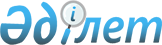 "Бюджеттік есепке алуды жүргізу қағидаларын бекіту туралы" Қазақстан Республикасы Қаржы министрінің 2009 жылғы 16 қарашадағы № 495 бұйрығына өзгерістер мен толықтырулар енгізу туралыҚазақстан Республикасы Премьер-Министрінің орынбасары - Қаржы министрінің 2023 жылғы 10 наурыздағы № 253 бұйрығы. Қазақстан Республикасының Әділет министрлігінде 2023 жылғы 13 наурызда № 32053 болып тіркелді
      БҰЙЫРАМЫН:
      1. "Бюджеттік есепке алуды жүргізу қағидаларын бекіту туралы" Қазақстан Республикасы Қаржы министрінің 2009 жылғы 16 қарашадағы № 495 бұйрығына (Нормативтік құқықтық актілерді мемлекеттік тіркеу тізілімінде № 5962 болып тіркелген) мынадай өзгерістер мен толықтырулар енгізілсін:
      көрсетілген бұйрықпен бекітілген Бюджеттік есепке алуды жүргізу қағидаларында:
      8-тармақтың бесінші абзацы мынадай редакцияда жазылсын: 
      "осы Қағидаларға 4-қосымшаға сәйкес нысан бойынша шоттардың толық жазылуы (ақылы қызметтердің, қайырымдылық көмектің, ақшаны уақытша орналастырудың, нысаналық қаржыландыру, сыртқы қарызды немесе байланысты грантты қайта айырбастау, Қазақстан Республикасы Ұлттық қорының (бұдан әрі – Ұлттық қор), Жәбірленушілерге өтемақы қорының, Білім беру инфрақұрылымын қолдау қорының, білім беру инфрақұрылымын қолдау жөніндегі жергілікті атқарушы органның шотын, тегін медициналық көмектің кепілдік берілген көлемі шеңберінде көрсетілетін қызметтерге ақы төлеу үшін республикалық бюджеттен әлеуметтік медициналық сақтандыру қорына трансферттердің (бұдан әрі – ӘМСҚ трансферттері), Еуразиялық экономикалық одақтың ҚБШ, квазимемлекеттік сектор субъектілерінің шоттарын, операторлардың қаржылық және (немесе) қаржылық емес қолдау шоттары, мемлекеттік сатып алу шоттарын, білім беру саласындағы пилоттық ұлттық жобаны іске асыру жөніндегі дирекцияның шотын, соманы анықтауға дейінгі шотты, бірыңғай қазынашылық шотындағы ақша қалдығына сыйақы шотын есепке алуға арналған);";
      10-тармақтың сегізінші және тоғызыншы бөліктері мынадай редакцияда жазылсын:
      "Қазынашылық комитетінің балансы БҚШ, республикалық және жергілікті бюджеттердің ҚБШ, сыртқы қарыздар шотындағы, ақылы қызметтердің, қайырымдылық көмектің, ақшаны уақытша орналастыру, нысаналы қаржыландыру, сыртқы қарызды немесе байланысты грантты қайта айырбастау, Ұлттық қордың, Жәбірленушілерге өтемақы қорының, Білім беру инфрақұрылымын қолдау қорының, білім беру инфрақұрылымын қолдау жөніндегі жергілікті атқарушы органдардың шоттарындағы, ӘМСҚ трансферттердің ҚБШ, Еуразиялық экономикалық одақтың шотындағы, квазимемлекеттік сектор субъектілерінің шоттарындағы, қаржылық және (немесе) қаржылық емес қолдау операторларының, мемлекеттік сатып алу шоттарындағы, білім беру саласындағы пилоттық ұлттық жобаны іске асыру жөніндегі дирекцияның шотындағы, шетел валютасының шоттарындағы, соманы анықтауға дейінгі шоттардағы, бірыңғай қазынашылық шотындағы ақша қалдығына сыйақы шотындағы, есеп айырысулардағы ақша бойынша, жергілікті бюджет жетіспеушіліктері бойынша (бұдан әрі – ЖБ), Қазақстан Республикасы Ұлттық Банкінің (бұдан әрі – Ұлттық Банк) салымдарына (депозиттеріне) орналастыру бойынша шоттардағы қалдықтарын көрсетеді.
      Жергілікті бюджеттерін атқарылу балансы тиісті жергілікті бюджеттердің ҚБШ, ақылы қызметтердің, қайырымдылық көмектің, ақшаны уақытша орналастырудың тиісті ҚБШ, ЖБ жетіспеушіліктері бойынша, Ұлттық Банк салымдарына (депозиттеріне) орналастыру бойынша шоттардағы, сыртқы қарыздар бойынша шоттағы және квазимемлекеттік сектор субъектілерінің шоттарындағы, операторлардың қаржылық және (немесе) қаржылық емес қолдау шоттарындағы, мемлекеттік сатып алу шоттарындағы, білім беру инфрақұрылымын қолдау жөніндегі жергілікті атқарушы органдардың шоттарындағы ақшаның қалдықтарын көрсетеді.";
      25-тармақ мынадай редакцияда жазылсын: 
      "25. 3 "Қолма-қол ақшаны бақылау шоттары және ұлттық валютадағы басқа шоттар" шотында ұлттық валютадағы республикалық бюджет (бұдан әрі – РБ) және жергілікті бюджеттер ҚБШ, сыртқы қарыздар бойынша шоттарда, ақылы қызметтердің қайырымдылық көмек, ақшаларды уақытша орналастыру, Ұлттық қор, Жәбірленушілерге өтемақы қоры, Білім беру инфрақұрылымын қолдау қоры, білім беру инфрақұрылымын қолдау жөніндегі жергілікті атқарушы органдардың шоттарында, ӘМСҚ трансферттердің, нысаналы қаржыландыру, сыртқы қарыз немесе байланысты грантты қайта айырбастау ҚБШ, анықтағанға дейінгі сомалар шотында, Еуразиялық экономикалық одақ, квазимемлекеттік сектор субъектілерінің шоттарында, операторлардың қаржылық және (немесе) қаржылық емес қолдау шоттарында, мемлекеттік сатып алу шоттарында, білім беру саласындағы пилоттық ұлттық жобаны іске асыру жөніндегі дирекцияның шотында, бірыңғай қазынашылық шотындағы ақша қалдығына сыйақы шотында, сондай-ақ Ұлттық банктегі салымдарға (депозиттерге) жергілікті бюджеттердің тартылған ақшалары есепке алынады.
      3-шот мынадай қосалқы шоттарға бөлінеді:
      300 "РБ ҚБШ";
      301 "ЖБ ҚБШ";
      302 "Сыртқы қарыздар бойынша шот";
      303 "Еуразиялық экономикалық одақтың шоты";
      304 "РБ квазимемлекеттік сектор субъектілерінің шоты";
      305 "ЖБ квазимемлекеттік сектор субъектілерінің шоты";
      307 "Сыртқы қарызды немесе байланысты грантты қайта айырбастау ҚБШ";
      308 "Мемлекеттік сатып алу шоты";
      309 "ӘМСҚ трансферттердің ҚБШ";
      310 "РБ ақылы қызметтерінің ҚБШ";
      311 "ЖБ ақылы қызметтерінің ҚБШ";
      320 "РБ қайырымдылық көмектің ҚБШ";
      321 "ЖБ қайырымдылық көмектің ҚБШ";
      330 "РБ ақшасын уақытша орналастыру ҚБШ";
      331 "ЖБ ақшасын уақытша орналастыру ҚБШ";
      340 "Ұлттық қордың ҚБШ";
      350 "Нысаналы қаржыландыру ҚБШ";
      360 "Соманы анықтауға дейінгі шот";
      370 "Жәбірленушілерге өтемақы қорының ҚБШ";
      371 "Бірыңғай қазынашылық шотындағы ақша қалдығына сыйақы шоты";
      372. "Операторлардың қаржылық және (немесе) қаржылық емес қолдау шоты";
      373 "Мемлекет кепілдік берген қарыз шоты";
      374 "Мемлекет кепілдік берген қарызға қызмет көрсету шоты";
      375 "Білім беру инфрақұрылымын қолдау қорының ҚБШ";
      376 "Білім беру инфрақұрылымын қолдау жөніндегі жергілікті атқарушы органның шоты";
      377 "Білім беру саласындағы пилоттық ұлттық жобаны іске асыру жөніндегі дирекцияның шоты"; 
      380 "ЖБ ҚБШ қаражатты тартуға арналған шот";
      390 "Түсімдердің жинақтау шоты".";
      мынадай мазмұндағы 27-12, 27-13 және 27-14-тармақтармен толықтырылсын:
      "27-12. 375 "Білім беру инфрақұрылымын қолдау қорының ҚБШ" қосалқы шотында Білім беру инфрақұрылымын қолдау қорының ҚБШ-дағы ақша қозғалыстары есепке алынады.
      Білім беру инфрақұрылымын қолдау қорының ҚБШ ақша түсімі 375 қосалқы шотының дебеті және 390 қосалқы шотының кредиті бойынша көрсетіледі.
      Білім беру инфрақұрылымын қолдау қорының ҚБШ-нан жүргізілген шығыстар 500 қосалқы шотының дебеті және 375 қосалқы шотының кредиті бойынша көрсетіледі.
      27-13. 376 "Білім беру инфрақұрылымын қолдау жөніндегі жергілікті атқарушы органның шоты" қосалқы шотында білім беру инфрақұрылымын қолдау жөніндегі жергілікті атқарушы органның шотындағы ақша қозғалыстары есепке алынады.
      Білім беру инфрақұрылымын қолдау жөніндегі жергілікті атқарушы органның шотына ақша түсімі 376 қосалқы шотының дебеті және 623 қосалқы шотының кредиті бойынша көрсетіледі.
      Білім беру инфрақұрылымын қолдау жөніндегі жергілікті атқарушы органның шотынан жүргізілген шығыстар 523 қосалқы шотының дебеті және 376 қосалқы шотының кредиті бойынша көрсетіледі.
      27-14. 377 "Білім беру саласындағы пилоттық ұлттық жобаны іске асыру жөніндегі дирекцияның шоты" қосалқы шотында білім беру саласындағы пилоттық ұлттық жобаны іске асыру жөніндегі дирекцияның ҚБШ-дағы ақша қозғалыстары есепке алынады.
      Білім беру саласындағы пилоттық ұлттық жобаны іске асыру жөніндегі дирекцияның шотына ақша түсімі 377 қосалқы шотының дебеті және 600 қосалқы шотының кредиті бойынша көрсетіледі.
      Білім беру саласындағы пилоттық ұлттық жобаны іске асыру жөніндегі дирекцияның шотынан жүргізілген шығыстар 500 қосалқы шотының дебеті және 377 қосалқы шотының кредиті бойынша көрсетіледі.";
      48-тармақ мынадай редакцияда жазылсын:
      "48. Қазынашылық комитеті 500 "Шығыстарды жүргізу" қосалқы шотында республикалық және жергілікті бюджеттердің ҚБШ-дан, ақылы қызметтер, қайырымдылық көмектің, ақшаны уақытша орналастырудың, сыртқы қарыз немесе байланысты грантты қайта айырбастаудың, Ұлттық қордың, Жәбірленушілерге өтемақы қорының, Білім беру инфрақұрылымын қолдау қорының, білім беру инфрақұрылымын қолдау жөніндегі жергілікті атқарушы органдардың шоттарынан, ӘМСҚ трансферттердің, нысаналы қаржыландыру ҚБШ-нан, Еуразиялық экономикалық одағының шотынан, квазимемлекеттiк сектор субъектiлерiнің шоттарынан, білім беру саласындағы пилоттық ұлттық жобаны іске асыру жөніндегі дирекцияның шотынан, операторлардың қаржылық және (немесе) қаржылық емес қолдау шоттарынан және мемлекеттік сатып алу шоттарынан жүргізілген шығыстарды есепке алады.
      Жүргізілген шығыстар сомасына әр күнге 500 қосалқы шотының дебеті және 300, 301, 303, 304, 305, 307, 308, 310, 311, 320, 321, 330, 331, 340, 350, 372, 373, 374, 375, 376 және 377 қосалқы шоттарының кредиті бойынша жазба жүргізіледі.
      Кассалық шығыстарды республикалық және жергілікті бюджеттердің ҚБШ қалпына келтіру 300, 301 қосалқы шоттарының дебеті және 500 қосалқы шотының кредиті бойынша көрсетіледі.
      БҚШ бойынша жүргізілген шығыстар 100 "Бірыңғай қазынашылық шот" қосалқы шотының дебеті және 500 қосалқы шотының кредиті бойынша көрсетіледі.";
      52-1-тармақ мынадай редакцияда жазылсын:
      "52-1. 6 "Түсімдер" шотында республикалық және жергілікті бюджеттердің ҚБШ-дағы, сыртқы қарыздар бойынша шоттардағы, ақылы қызметтер, қайырымдылық көмек, ақшаны уақытша орналастыру, сыртқы қарызды немесе байланысты грантты қайта айырбастау, Ұлттық қор, Жәбірленушілерге өтемақы қорының, Білім беру инфрақұрылымын қолдау қорының, білім беру инфрақұрылымын қолдау жөніндегі жергілікті атқарушы органдардың шоттарындағы, ӘМСҚ трансферттердің, нысаналы қаржыландыру, Еуразиялық экономикалық одағының ҚБШ-дағы, анықталғанға дейінгі сомалар, бірыңғай қазынашылық шотындағы ақша қалдығына сыйақы шотындағы, квазимемлекеттік сектор субъектілерінің шоттарындағы, білім беру саласындағы пилоттық ұлттық жобаны іске асыру жөніндегі дирекцияның шотындағы, операторлардың қаржылық және (немесе) қаржылық емес қолдау шоттары және мемлекеттік сатып алу шоттарындағы түсімдер бойынша операциялар есепке алынады.
      6 шот мынадай қосалқы шоттарға бөлінеді:
      600 "Түсімдерді есепке алу";
      601 "ЖБ ақылы қызметтерінің ҚБШ-на түсімдерді есепке алу";
      602 "ЖБ қайырымдылық көмектің ҚБШ-на түсімдерді есепке алу";
      603 "ЖБ ақшаны уақытша орналастыру ҚБШ-на түсімдерді есепке алу";
      610 "Сыртқы қарыздар бойынша түсімдерді есепке алу";
      621 "Мемлекет кепілдік берген қарыздар бойынша түсімдерді есепке алу";
      622 "Мемлекет кепілдік берген қарыздарға қызмет көрсету бойынша түсімдерді есепке алу";
      623 "Білім беру инфрақұрылымын қолдау жөніндегі жергілікті атқарушы органның шотына түсімдерді есепке алу".
      600 "Түсімдерді есепке алу" қосалқы шотында Қазынашылық комитеті республикалық және жергілікті бюджеттердің ҚБШ-дағы, ақылы қызметтер қайырымдылық көмек, ақшаны уақытша орналастыру, сыртқы қарыз немесе байланысты грантты, Ұлттық қор, Жәбірленушілерге өтемақы қорының, Білім беру инфрақұрылымын қолдау қорының, ӘМСҚ трансферттердің, нысаналы қаржыландыру, Еуразиялық экономикалық одағының ҚБШ-дағы, анықталғанға дейінгі сомалар, бірыңғай қазынашылық шотындағы ақша қалдығына сыйақы шотындағы, квазимемлекеттік сектор субъектілерінің шоттарындағы, операторлардың қаржылық және (немесе) қаржылық емес қолдау шоттарындағы, мемлекеттік сатып алу шоттарындағы және білім беру саласындағы пилоттық ұлттық жобаны іске асыру жөніндегі дирекцияның шотындағы түсімдер есепке алынады.
      БҚШ бойынша жүргізілген түсімдер 600 қосалқы шотының дебеті және 100 "Бірыңғай қазынашылық шоты" қосалқы шотының кредиті бойынша көрсетіледі.
      Бюджетті атқару жөніндегі жергілікті уәкілетті органдар:
      600 "Түсімдерді есепке алу" қосалқы шотында - жергілікті бюджеттің ҚБШ-на және квазимемлекеттік сектор субъектілерінің шоттарына, операторлардың қаржылық және (немесе) қаржылық емес қолдау шоттары және мемлекеттік сатып алу шоттарына түсімдерді;
      601 "ЖБ ақылы қызметтерінің ҚБШ-на түсімдерді есепке алу";
      602 "ЖБ қайырымдылық көмектің ҚБШ-на түсімдерді есепке алу";
      603 "ЖБ ақшасын уақытша орналастыру ҚБШ-на түсімдерді есепке алу";
      610 "Сыртқы қарыздар бойынша түсімдерді есепке алу";
      623 "Білім беру инфрақұрылымын қолдау жөніндегі жергілікті атқарушы органның шотына түсімдерді есепке алу" есепке алады.
      601 "ЖБ ақылы қызметтерінің ҚБШ түсімдерді есепке алу" қосалқы шотында ЖБ ақылы қызметтерінің ҚБШ түсімдер есепке алынады.
      ЖБ ақылы қызметтерінің ҚБШ бойынша жүргізілген түсімдер 311 қосалқы шоттың дебеті және 601 қосалқы шоттың кредиті бойынша көрсетіледі.
      602 "ЖБ қайырымдылық көмектің ҚБШ түсімдерді есепке алу" қосалқы шотында ЖБ қайырымдылық көмектің ҚБШ түсімдер есепке алынады.
      ЖБ қайырымдылық көмектің ҚБШ бойынша жүргізілген түсімдер 321 қосалқы шоттың дебеті және 602 қосалқы шоттың кредиті бойынша көрсетіледі.
      603 "ЖБ ақшасын уақытша орналастыру ҚБШ-ға түсімдерді есепке алу" қосалқы шотында ЖБ ақшасын уақытша орналастыру ҚБШ-ға түсімдер ескеріледі.
      ЖБ ақшаларын уақытша орналастыру ҚБШ бойынша жүргізілген түсімдер 331 қосалқы шоттың дебеті және 603 қосалқы шоттың кредиті бойынша көрсетіледі.
      610 "Сыртқы қарыздар бойынша түсімдерді есепке алу" қосалқы шотында сыртқы қарыздар бойынша шотқа түсімдер есепке алынады.
      Сыртқы қарыздар бойынша жүргізілген түсімдер 302 "Сыртқы қарыздар бойынша шот" қосалқы шотының дебеті және 610 қосалқы шотының кредиті бойынша көрсетіледі.
      623 "Білім беру инфрақұрылымын қолдау жөніндегі жергілікті атқарушы органның шотына түсімдерді есепке алу" қосалқы шотында білім беру инфрақұрылымын қолдау жөніндегі жергілікті атқарушы органның шотына түсімдер есепке алынады.
      Білім беру инфрақұрылымын қолдау жөніндегі жергілікті атқарушы органның шотына ақша түсімі 376 қосалқы шотының дебеті және 623 қосалқы шотының кредиті бойынша көрсетіледі.";
      53-тармақ мынадай редакцияда жазылсын:
      "53. 9 "Нәтижелер" шотында жергілікті бюджеттердің, сыртқы қарыздар бойынша, ЖБ ақылы қызметтері бойынша, ЖБ қайырымдылық көмек бойынша, ЖБ ақшаны уақытша орналастыру бойынша, жергілікті атқарушы органның білім беру инфрақұрылымын қолдау жөніндегі атқарылу нәтижелері есепке алынады.
      9 шот мынадай қосалқы шоттарға бөлінеді:
      900 "Бюджеттің атқарылу нәтижесі";
      910 "Сыртқы қарыздар бойынша атқарылу нәтижесі";
      911 "ЖБ ақылы қызметтері бойынша атқарылу нәтижесі";
      921 "ЖБ қайырымдылық көмек бойынша атқарылу нәтижесі";
      931 "ЖБ ақшаны уақытша орналастыру бойынша атқарылу нәтижесі";
      953 "Жергілікті атқарушы органның білім беру инфрақұрылымын қолдау жөніндегі атқарылу нәтижесі";
      Жергілікті бюджеттердің атқарылу нәтижелерін анықтауға 900 "Бюджеттің атқарылу нәтижелері" қосалқы шоты арналған.
      Қаржы жылының аяқталуы бойынша осы шотта түсімдер мен шығыстар сомалары көрсетіледі.
      Нәтижелері жылдың аяғында 600 қосалқы шоты бойынша қалдықты 900 қосалқы шоттың кредитіне, ал 500 қосалқы шоты бойынша қалдығы 900 қосалқы шоттың дебетіне есептен шығару арқылы анықталады.
      Бюджет түсімдері мен шығыстарын 900 қосалқы шотқа есептен шығарғаннан кейін 600 және 500 қосалқы шоттары жабылады.
      900 қосалқы шоты бойынша алынған кредит қалдығы бюджеттің атқарылу нәтижесі болып табылады.
      Бюджет кодексінің 104-бабына сәйкес жыл басындағы бюджет қаражатының қалдықтары 900 қосалқы шотта қалады.";
      53-7-тармақ мынадай редакцияда жазылсын:
      "53-7. 952 "Мемлекет кепілдік берген қарыздарға қызмет көрсету бойынша атқарылу нәтижесі" қосалқы шоты мемлекет кепілдік берген қарыздар бойынша атқарылу нәтижелерін айқындауға арналған. Қаржы жылы аяқталғаннан кейін осы шотта түсімдер мен шығыстардың сомалары көрсетіледі. Нәтижелер жылдың аяғында 622 қосалқы шоты бойынша қалдықты 952 қосалқы шотының кредитіне, ал 522 қосалқы шоты бойынша қалдықты 952 қосалқы шотының дебетіне есептен шығару жолымен айқындалады.
      Мемлекет кепілдік берген қарыздарға қызмет көрсету бойынша түсімдер мен шығыстарды 952 қосалқы шотқа есептен шығарғаннан кейін 622 және 522 қосалқы шоттар жабылады.
      952 қосалқы шоты бойынша алынған кредиттік қалдық мемлекет кепілдік берген қарыздарға қызмет көрсету бойынша атқарылу нәтижесі болып табылады.";
      мынадай мазмұндағы 53-8-тармақпен толықтырылсын:
      "53-8. 953 "Жергілікті атқарушы органның білім беру инфрақұрылымын қолдау жөніндегі атқарылу нәтижесі" қосалқы шоты жергілікті атқарушы органның білім беру инфрақұрылымын қолдау жөніндегі атқарылу нәтижелерін айқындауға арналған.
      Қаржы жылы аяқталғаннан кейін осы шотта түсімдер мен шығыстардың сомалары көрсетіледі. Нәтижелер жылдың аяғында 623 қосалқы шоты бойынша қалдықты 953 қосалқы шотының кредитіне, ал 523 қосалқы шоты бойынша қалдықты 953 қосалқы шотының дебетіне есептен шығару жолымен айқындалады.
      Жергілікті атқарушы органның білім беру инфрақұрылымын қолдау жөніндегі түсімдер мен шығыстарды 953 қосалқы шотқа есептен шығарғаннан кейін 623 және 523 қосалқы шоттар жабылады.
      953 қосалқы шоты бойынша алынған кредиттік қалдық жергілікті атқарушы органның білім беру инфрақұрылымын қолдау жөніндегі атқарылу нәтижесі болып табылады.";
      көрсетілген Қағидаларға 8, 9, 10, 20, 24 25 және 26-қосымшалар осы бұйрыққа 1, 2, 3, 4, 5, 6 және 7-қосымшаларға сәйкес жаңа редакцияда жазылсын.
      2. Қазақстан Республикасы Қаржы министрлiгiнiң Бюджет заңнамасы департаменті Қазақстан Республикасының заңнамасында белгіленген тәртіппен:
      1) осы бұйрықтың Қазақстан Республикасы Әділет министрлiгiнде мемлекеттiк тiркелуін;
      2) осы бұйрықтың Қазақстан Республикасы Қаржы министрлігінің интернет-ресурсында орналастырылуын;
      3) осы бұйрық Қазақстан Республикасы Әділет министрлігінде мемлекеттік тіркелгеннен кейін он жұмыс күні ішінде осы тармақтың 1) және 2) тармақшаларында көзделген іс-шаралардың орындалуы туралы мәліметтерді Қазақстан Республикасы Қаржы министрлігінің Заң қызметі департаментіне ұсынылуын қамтамасыз етсін.
      3. Осы бұйрық алғашқы ресми жарияланған күнінен кейін күнтізбелік он күн өткен соң қолданысқа енгізіледі. Қазынашылық комитетінің балансы  20___ жылғы "____" __________
      Өлшем бірлігі: мың теңге
      Бюджетті атқару жөніндегі 
      уәкілетті органның басшысы _________________ ______________________ 
      (қолы)       (қолды таратып жазу) 
      Бюджетті атқару жөніндегі уәкілетті органның 
      бюджеттік есепке алу бойынша 
      құрылымдық бөлімшесінің басшысы __________             ______________________ 
      (қолы)       (қолды таратып жазу) 
      Ескертпе: 
      аббревиатуралардың толық жазылуы: 
      ҚБШ – қолма-қол ақшаны бақылау шоты; 
      РБ – республикалық бюджет; 
      ЖБ – жергілікті бюджет; 
      ӘМСҚ – әлеуметтік медициналық сақтандыру қоры; 
      ЕАЭО – Еуразиялық экономикалық одақ; 
      ҚР ҰБ – Қазақстан Республикасының Ұлттық банкі. ___________________________  (уәкілетті органның атауы) Жергілікті бюджеттің атқарылу балансы  20___ жылғы "___" ______________
      Өлшем бірлігі: мың теңге
      Бюджетті атқару жөніндегі 
      уәкілетті органның басшысы ______________ ________________________________ 
      (қолы)             (қолды таратып жазу) 
      Бюджетті атқару жөніндегі уәкілетті органның 
      бюджеттік есепке алу бойынша 
      құрылымдық бөлімшесінің басшысы ___________ ____________________________ 
                                                (қолы)       (қолды таратып жазу)
      Ескертпе: 
      аббревиатуралардың толық жазылуы: 
      ҚБШ – қолма-қол ақшаны бақылау шоты; 
      ЖБ – жергілікті бюджет; Бірыңғай қазынашылық шоттағы ақша қозғалысы туралы есеп  20___ жылғы "__" __________ ___________________________________  (уәкілетті органның атауы)
      Өлшем бірлігі: мың теңге
      Бюджетті атқару жөніндегі 
      уәкілетті органның басшысы _______________ _________________________ 
      (қолы)       (қолды таратып жазу) 
      Бюджетті атқару жөніндегі уәкілетті органның 
      бюджеттік есепке алу бойынша 
      құрылымдық бөлімшесінің басшысы ________ _________________________ 
      (қолы)       (қолды таратып жазу) 
      Ескертпе: 
      аббревиатуралардың толық жазылуы: 
      ҚБШ – қолма-қол ақшаны бақылау шоты; 
      РБ – республикалық бюджет; 
      ЖБ – жергілікті бюджет; 
      ӘМСҚ – әлеуметтік медициналық сақтандыру қоры; 
      ҚР ҰБ – Қазақстан Республикасының Ұлттық банкі. ___________________________  (уәкілетті органның атауы) Қазынашылықтың интеграцияланған ақпараттық жүйесінде операциялық күннің жабылуы туралы есеп  20___жылғы "____" ______________
      Өлшем бірлігі: теңге, тиын
      Кестенің жалғасы
      Бюджетті атқару жөніндегі 
      уәкілетті органның басшысы ____________ _________________________ 
      (қолы)       (қолды таратып жазу 
      Ескертпе: 
      аббревиатуралардың толық жазылуы: 
      ҚБАЕО – Қазақстан банкаралық есеп айырысу орталығы; 
      ҚБШ – қолма-қол ақшаны бақылау шоты; 
      РБ – республикалық бюджет; 
      ЖБ – жергілікті бюджет; 
      ӘМСҚ – әлеуметтік медициналық сақтандыру қоры. Бюджеттік есепке алу шоттарының жоспары
      Ескертпе: 
      аббревиатуралардың толық жазылуы: 
      ҚБШ – қолма-қол ақшаны бақылау шоты; 
      РБ – республикалық бюджет; 
      ЖБ – жергілікті бюджет; 
      ӘМСҚ – әлеуметтік медициналық сақтандыру қоры; 
      ЕАЭО – Еуразиялық экономикалық одағы; 
      ҚР ҰБ – Қазақстан Республикасы Ұлттық Банкі Бірыңғай қазынашылық шотының негізгі операциялары мен сыртқы қарыздар бойынша қосалқы шоттардың корреспонденциясы
      Ескертпе: 
      аббревиатуралардың толық жазылуы: 
      ҚБШ – қолма-қол ақшаны бақылау шоты; 
      РБ – республикалық бюджет; 
      ЖБ – жергілікті бюджет; 
      ӘМСҚ – әлеуметтік медициналық сақтандыру қоры; 
      ҚР ҰБ – Қазақстан Республикасының Ұлттық банкі; 
      БҚШ – бірыңғай қазынашылық шоты. Жергілікті бюджеттің негізгі операциялары бойынша қосалқы шоттардың корреспонденциясы
      Ескертпе: 
      аббревиатуралардың толық жазылуы: 
      ҚБШ – қолма-қол ақшаны бақылау шоты; 
      ЖБ – жергілікті бюджет;
					© 2012. Қазақстан Республикасы Әділет министрлігінің «Қазақстан Республикасының Заңнама және құқықтық ақпарат институты» ШЖҚ РМК
				
      Қазақстан Республикасы Премьер-Министрінің орынбасары - Қаржы министрі

Е. Жамаубаев
Қазақстан Республикасы
Премьер-Министрінің
орынбасары - 
Қаржы министрінің
2023 жылғы 10 наурыздағы
№ 253 бұйрығына 
1-қосымшаБюджеттік есепке алуды
жүргізу қағидаларына
8-қосымша№ 1 нысан
Жолдың коды
Есепті жылдың басындағы
Есепті күнге
1
2
3
4
І. Қолма-қол ақшаны бақылау шоттары және ұлттық валютадағы басқа шоттар
РБ ҚБШ (300)
1
ЖБ ҚБШ (301)
2
Сыртқы қарыздар бойынша шот (302)
3
Еуразиялық экономикалық одақтың шоты (303)
4
РБ квазимемлекеттік сектор субъектілерінің шоты (304)
5
ЖБ квазимемлекеттік секторы субъектілерінің шоты (305)
6
Сыртқы қарызды немесе байланысты грантты қайта айырбастау ҚБШ (307)
7
Мемлекеттік сатып алу шоты (308)
8
ӘМСҚ трансферттерінің ҚБШ (309)
9
РБ ақылы қызметтерінің ҚБШ (310)
10
ЖБ ақылы қызметтерінің ҚБШ (311)
11
РБ қайырымдылық көмектің ҚБШ (320)
12
ЖБ қайырымдылық көмектің ҚБШ (321)
13
РБ ақшасын уақытша орналастыру ҚБШ (330)
14
ЖБ ақшасын уақытша орналастыру ҚБШ (331)
15
Ұлттық қордың ҚБШ (340)
16
Нысаналы қаржыландыру ҚБШ (350)
17
Соманы анықтауға дейінгі шот (360)
18
Жәбірленушілерге өтемақы қорының ҚБШ (370)
19
Бірыңғай қазынашылық шотындағы ақша қалдығына сыйақы шоты (371)
20
Операторлардың қаржылық және (немесе) қаржылық емес қолдау шоты (372)
21
Мемелекет кепілдік берген қарыз шоты (373)
22
Мемелекет кепілдік берген қарызға қызмет көрсету шоты (374)
23
Білім беру инфрақұрылымын қолдау қорының ҚБШ (375)
24
Білім беру инфрақұрылымын қолдау жөніндегі жергілікті атқарушы органның шоты (376)
25
Білім беру саласындағы пилоттық ұлттық жобаны іске асыру жөніндегі дирекцияның шоты (377)
26
ЖБ ҚБШ қаражатты тартуға арналған шот (380)
27
Түсімдердің жинақтау шоттары (390)
28
ІІ. Шетел валютасындағы шоттар
Мемлекет меншігіне түсетін түсімдер шоты (400)
29
Аумақтық қазынашылық органдарының шоты (410)
30
ЕАЭО туралы шарт шеңберіндегі түсімдер шоты (420)
31
Шетел валютасындағы басқа да шоттар (430)
32
Сыртқы қарыз немесе байланысты грант шоты (440)
33
ІІІ. Есептер
Шығыстарды жүргізу (500)
34
Сыртқы қарыздар бойынша шығыстарды жүргізу (510)
35
ЖБ қаражатын орналастыру жөніндегі есептер (520)
36
Мемлекеттік кепілдік берген қарыздар бойынша шығыстарды жүргізу (521)
37
Қызмет көрсету, мемлекет кепілдік берген қарыздар бойынша шығыстарды жүргізу (522)
38
Білім беру инфрақұрылымын қолдау жөніндегі жергілікті атқарушы органның шотынан шығыстары (523)
39
ЖБ жетіспеушіліктері бойынша есептер (530)
40
Баланс
41
Пассив
Жол коды
Есепті жылдың басындағы
Есепті күнге
1
2
3
4
І. Ақшалай қаражаттар
Бірыңғай қазынашылық шот (100)
42
Есеп айырысудағы ақша (110)
43
Шетел валюталарының түрлері бойынша корреспонденттік шоттар (120)
44
ІІ. ҚР ҰБ-да орналастырылған қаражат
БҚШ орналастырған ҚР ҰБ салымдар (депозиттер) (210)
45
ЖБ ҚБШ орналастырған ҚР ҰБ салымдар (депозиттер) (220)
46
ІІІ. Түсімдер
Түсімдерді есепке алу (600)
47
Сыртқы қарыздар бойынша түсімдерді есепке алу (610)
48
Мемлекет кепілдік берген қарыздар бойынша түсімдерді есепке алу(621)
49
Мемлекет кепілдік берген қарыздарға қызмет көрсету бойынша түсімдерді есепке алу (622)
50
Білім беру инфрақұрылымын қолдау жөніндегі жергілікті атқарушы органның шотына түсімдерді есепке алу (623)
51
ІV. Нәтижелер
Бюджеттің атқарылу нәтижесі (900)
52
Сыртқы қарыздар бойынша атқарылу нәтижесі (910)
53
Мемлекет кепілдік берген қарыздар бойынша атқарылу нәтижесі (951)
54
Мемлекет кепілдік берген қарыздарға қызмет көрсету бойынша атқарылу нәтижесі (952)
55
Жергілікті атқарушы органның білім беру инфрақұрылымын қолдау жөніндегі атқарылу нәтижесі (953)
56
Баланс
57
Баланстан тыс шоттар
Бюджеттік кредиттер (013)
58
Бюджеттік кредиттер бойынша субъектілердің берешегі (014)
59
Мемлекеттік және мемлекет кепілдік берген борыш, мемлекеттің кепілгерлігі бойынша міндеттемелер (015)
60
Қазақстан Республикасы Үкіметінің және жергілікті атқарушы органдардың резерві (018)
61
Аккредитивтер (019)
62Қазақстан Республикасы
Премьер-Министрінің
орынбасары - 
Қаржы министрінің
2023 жылғы 10 наурыздағы
№ 253 бұйрығына 
2-қосымшаБюджеттік есепке алуды
жүргізу қағидаларына
9-қосымша№ 1-М нысан
Актив
Жолдың коды
Есепті жылдың басындағы
Есепті күнге
1
2
3
4
I. Қолма-қол ақшаны бақылау шоттары және ұлттық валютасындағы басқа шоттар
ЖБ ҚБШ (301)
1
Сыртқы қарыздар бойынша шот (302)
2
ЖБ квазимемлекеттiк сектор субъектiлерiнің шоты (305)
3
Мемлекеттік сатып алу шоты (308)
4
ЖБ ақылы қызметтерінің ҚБШ (311)
5
ЖБ қайырымдылық көмектің ҚБШ (321)
6
ЖБ ақшасын уақытша орналастыру ҚБШ (331)
7
Білім беру инфрақұрылымын қолдау жөніндегі жергілікті атқарушы органның шоты (376)
8
II. Есеп айырысулар
Шығыстарды жүргізу (500)
9
ЖБ ақылы қызметтерінің ҚБШ бойынша шығыстарды жүргізу (501)
10
ЖБ қайырымдылық көмектің ҚБШ бойынша шығыстарды жүргізу (502)
11
ЖБ ақшасын уақытша орналастыру ҚБШ бойынша шығыстарды жүргізу (503)
12
Сыртқы қарыздар бойынша шығыстарды жүргізу (510)
13
ЖБ қаражаттарын орналастыру жөніндегі есеп айырысулар (520)
14
Білім беру инфрақұрылымын қолдау жөніндегі жергілікті атқарушы органның шотынан шығыстары (523)
15
ЖБ жетіспеушіліктері бойынша есеп айырысулар (530)
16
Ішкі есеп айырысулар (540)
17
Баланс
18
Пассив
Жолдың коды
Есепті жылдың басындағы
Есепті күнге
1
2
3
4
I. Есеп айырысулар
Ішкі есеп айырысулар (540)
19
II. Түсімдер
Түсімдерді есепке алу (600)
20
ЖБ ақылы қызметтерінің ҚБШ бойынша түсімдерді есепке алу (601)
21
ЖБ қайырымдылық көмектің ҚБШ бойынша түсімдерді есепке алу (602)
22
ЖБ ақшасын уақытша орналастыру ҚБШ бойынша түсімдерді есепке алу (603)
23
Сыртқы қарыздар бойынша түсімдерді есепке алу (610)
24
Білім беру инфрақұрылымын қолдау жөніндегі жергілікті атқарушы органның шотына түсімдерді есепке алу (623)
25
III. Нәтижелер
Бюджеттің атқарылу нәтижесі (900)
26
Сыртқы қарыздар бойынша атқарылу нәтижесі (910)
27
ЖБ ақылы қызметтер бойынша атқарылу нәтижесі (911)
28
ЖБ қайырымдылық көмек бойынша атқарылу нәтижесі (921)
29
ЖБ ақшасын уақытша орналастыру бойынша атқарылу нәтижесі (931)
30
Жергілікті атқарушы органның білім беру инфрақұрылымын қолдау жөніндегі атқарылу нәтижесі (953)
31
Баланс
32
Баланстан тыс шоттар
Бюджеттік кредиттер (013)
33
Бюджеттік кредиттер бойынша субъектілердің берешегі (014)
34
Қазақстан Республикасы Үкіметінің және жергілікті атқарушы органдардың резерві (018)
35Қазақстан Республикасы
Премьер-Министрінің
орынбасары - 
Қаржы министрінің
2023 жылғы 10 наурыздағы
№ 253 бұйрығына 
3-қосымшаБюджеттік есепке алуды 
жүргізу қағидаларына
10-қосымша№ 2 нысан
Жол коды
Сомасы
1
2
3
Жыл басындағы ақша қалдығы
100
Ақша түсімі - барлығы (201-220-жолдардың сомалары)
200
РБ ҚБШ
201
ЖБ ҚБШ
202
РБ, ЖБ ақылы қызметтерінің ҚБШ
203
РБ, ЖБ қайырымдылық көмек ҚБШ
204
РБ, ЖБ ақшасын уақытша орналастыру ҚБШ
205
РБ сыртқы қарызды немесе байланысты грантты қайта айырбастау ҚБШ
207
ҚР Ұлттық банкінде орналастырылған қаражат
208
Ұлттық қордың ҚБШ
209
Жәбірленушілерге өтемақы қорының ҚБШ
210
Нысаналы қаржыландыру ҚБШ
211
Еуразиялық экономикалық одақтың шоты
212
Анықтауға дейінгі сомалар шоты
213
РБ, ЖБ квазимемлекеттік секторы субъектілерінің шоты
214
Мемлекеттік сатып алу шоты (308)
215
ӘМСҚ ҚБШ (309)
216
Бірыңғай қазынашылық шотындағы ақша қалдығына сыйақы шоты
217
Операторлардың қаржылық және (немесе) қаржылық емес қолдау шоты (372)
218
Мемлекет кепілдік берген қарыз шоты (373)
219
Мемлекет кепілдік берген қарызға қызмет көрсету шоты (374)
220
Білім беру инфрақұрылымын қолдау қорының ҚБШ (375)
221
Білім беру саласындағы пилоттық ұлттық жобаны іске асыру жөніндегі дирекцияның шоты (376)
222
Есеп айырысудағы ақша
300
ЖБ жетіспеушіліктері бойынша есеп айырысулар
400
Ақша шығысы - барлығы (501-522-жолдың сомалары):
500
РБ ҚБШ
501
ЖБ ҚБШ
502
РБ, ЖБ ақылы қызметтерінің ҚБШ
503
РБ, ЖБ қайырымдылық көмектің ҚБШ
504
РБ, ЖБ ақшасын уақытша орналастыру ҚБШ
505
Сыртқы қарызды немесе байланысты грантты қайта айырбастау ҚБШ
507
ҚР Ұлттық банкінде орналастырылған қаражат
508
Ұлттық қордың ҚБШ
509
Жәбірленушілерге өтемақы қорының ҚБШ
510
Нысаналы қаржыландыру ҚБШ
511
Еуразиялық экономикалық одақтың шоты
512
Анықтауға дейінгі сомалар шоты
513
РБ, ЖБ квазимемлекеттік секторы субъектілерінің шоты
514
Мемлекеттік сатып алу шоты (308)
515
ӘМСҚ ҚБШ (309)
516
Бірыңғай қазынашылық шотындағы ақша қалдығына сыйақы шоты
517
Операторлардың қаржылық және (немесе) қаржылық емес қолдау шоты
518
Мемлекеттік кепілдік берген қарыз шоты
519
Мемлекеттік кепілдік берген қарызға қызмет көрсету шоты
520
Білім беру инфрақұрылымын қолдау қорының ҚБШ
521
Білім беру саласындағы пилоттық ұлттық жобаны іске асыру жөніндегі дирекцияның шоты
522
Есеп айырысудағы ақшалар
600
ЖБ жетіспеушіліктері бойынша есеп айырысулар
700
Кезеңнің сонындағы ақша қалдығы (100 жол+200 жол+300, 400 жолдар-500 жол-600, 700- жолдар)
800Қазақстан Республикасы
Премьер-Министрінің
орынбасары - 
Қаржы министрінің
2023 жылғы 10 наурыздағы
№ 253 бұйрығына 
4 қосымшаБюджеттік есепке алуды
жүргізу қағидаларына
20-қосымшанысан
№
Атауы
Атауы
Жыл басын дағы қалдық
Кіретін қал дық
Сальдо
Барлық түсім дер
Түсімдер
Қайта рулар
Тасымал дар
Барлық шығыстар
Шығыстар
Қалпына келтіру
Тарту/
қайтарулар
А
1
1
2
3
4
5
6
7
8
9
10
11
12
1
ҚБАЕО-ның банк көшірме жазбасы бойынша
ҚБАЕО-ның банк көшірме жазбасы бойынша
2
Барлығы
Барлығы
3
РБ ҚБШ
РБ ҚБШ
4
ЖБ ҚБШ – жиыны
ЖБ ҚБШ – жиыны
5
оның ішінде, облыстар бойынша
оның ішінде, облыстар бойынша
6
РБ
Ақылы қызметтердің ҚБШ
6
РБ
Қайырымдылық көмектің ҚБШ
6
РБ
Ақшаларды уақытша орналастыру ҚБШ
6
РБ
Нысаналы қаржыландыру ҚБШ
6
РБ
Квазимемлекеттік сектор субъектілерінің шоты
6
РБ
Сыртқы қарызды немесе байланысты грантты қайта айырбастау ҚБШ
6
РБ
ӘМСҚ трансферттердің ҚБШ
6
РБ
Операторлардың қаржылық және (немесе) қаржылық емес қолдау шоты
7
ЖБ
Ақылы қызметтердің ҚБШ
7
ЖБ
Қайырымдылық көмектің ҚБШ
7
ЖБ
Ақшаларды уақытша орналастыру ҚБШ
7
ЖБ
Квазимемлекеттік сектор субъектілерінің шоты
7
ЖБ
Операторлардың қаржылық және (немесе) қаржылық емес қолдау шоты
8
Ұлттық қордың ҚБШ
Ұлттық қордың ҚБШ
9
ҚР Үкіметінің депозиттері
ҚР Үкіметінің депозиттері
10
Уақытша бос бюджеттік ақшалар шоты
Уақытша бос бюджеттік ақшалар шоты
11
Есептердегі ақша
Есептердегі ақша
12
Анықтауға дейінгі сомалар шоты
Анықтауға дейінгі сомалар шоты
13
Еуразиялық экономикалық одақтың шоты
Еуразиялық экономикалық одақтың шоты
14
Мемлекеттік сатып алу шоты
Мемлекеттік сатып алу шоты
15
Жәбірленушілерге өтемақы қорының ҚБШ
Жәбірленушілерге өтемақы қорының ҚБШ
16
Бірыңғай қазынашылық шотындағы ақша қалдығына сыйақы шоты
Бірыңғай қазынашылық шотындағы ақша қалдығына сыйақы шоты
18
Мемлекеттік кепілдік берген қарыз шоты
Мемлекеттік кепілдік берген қарыз шоты
19
Мемлекеттік кепілдік берген қарызға қызмет көрсету шоты
Мемлекеттік кепілдік берген қарызға қызмет көрсету шоты
20
Білім беру инфрақұрылымын қолдау қорының ҚБШ
Білім беру инфрақұрылымын қолдау қорының ҚБШ
21
Білім беру саласындағы пилоттық ұлттық жобаны іске асыру жөніндегі дирекцияның шоты
Білім беру саласындағы пилоттық ұлттық жобаны іске асыру жөніндегі дирекцияның шоты
Ішкі банктік шот бойынша күн соңындағы БҚШ қалдығы
Сыртқы банктік шот бойынша күн соңындағы БҚШ қалдығы
Ішкі және сыртқы шоттар арасындағы ауытқулар
13
14
15Қазақстан Республикасы
Премьер-Министрінің
орынбасары - 
Қаржы министрінің
2023 жылғы 10 наурыздағы
№ 253 бұйрығына 
5-қосымшаБюджеттік есепке алуды 
жүргізу қағидаларына
24-қосымша
Шоттардың нөмірі
Шоттардың атауы
Қосалқы шоттардың нөмірі
Қосалқы шоттардың атауы
1
Ақшалай қаражат
100
Бірыңғай қазынашылық шот
110
Есеп айырысудағы ақшалар
120
Шетелдік валюталардың түрлері бойынша корреспонденттік шоттар
2
Қазақстан Республикасының ҰБ орналастырылған қаражат
210
БҚШ орналастырылған ҚР ҰБ салымдар (депозиттер)
220
ЖБ ҚБШ орналастырылған ҚР ҰБ салымдар (депозиттер)
3
Қолма-қол ақшаны бақылау шоттары және ұлттық валютадағы басқа да шоттар
300
РБ ҚБШ
301
ЖБ ҚБШ
302
Сыртқы қарыздар бойынша шот
303
Еуразиялық экономикалық одақтың шоты
304
РБ квазимемлекеттік секторы субъектілерінің шоты
305
ЖБ квазимемлекеттік секторы субъектілерінің шоты
307
Сыртқы қарызды немесе байланысты грантты қайта айырбастау ҚБШ
308
Мемлекеттік сатып алу шоты
309
ӘМСҚ трансферттердің ҚБШ
310
РБ ақылы қызметтерінің ҚБШ
311
ЖБ ақылы қызметтерінің ҚБШ
320
РБ қайырымдылық көмек ҚБШ
321
ЖБ қайырымдылық көмектің ҚБШ
330
РБ ақшасын уақытша орналастыру ҚБШ
331
ЖБ ақшасын уақытша орналастыру ҚБШ
340
Ұлттық қордың ҚШБ
350
Нысаналы қаржыландыру ҚБШ
360
Анықтауға дейінгі сомалар шоты
370
Жәбірленушілерге өтемақы қорының ҚБШ
371
Бірыңғай қазынашылық шотындағы ақша қалдығына сыйақы шоты
372
Операторлардың қаржылық және (немесе) қаржылық емес қолдау шоты
373
Мемлекеттік кепілдік берген қарыз шоты
374
Мемлекеттік кепілдік берген қарызға қызмет көрсету шоты
375
Білім беру инфрақұрылымын қолдау қорының ҚБШ
376
Білім беру саласындағы пилоттық ұлттық жобаны іске асыру жөніндегі дирекцияның шоты
380
ЖБ ҚБШ қаражатты тартуға арналған шоттар
390
Түсімдердің жинақтау шоттары
4
Шетел валютасындағы шоттар
400
Мемлекет меншігіне түсетін түсімдер шоты
410
Аумақтық қазынашылық бөлімшелерінің шоты
420
ЕАЭО туралы шарт шеңберіндегі түсімдер шоты
430
Шетел валютасындағы басқа да шоттар
440
Сыртқы қарыз немесе байланысты грант шоты
5
Есеп айырысулар
500
Шығыстарды жүргізу
501
ЖБ ақылы қызметтерінің ҚБШ бойынша шығыстарды жүргізу
502
ЖБ қайырымдылық көмектің ҚБШ бойынша шығыстарды жүргізу
503
ЖБ ақшаларын уақытша орналастыру ҚБШ бойынша шығыстарды жүргізу
510
Сыртқы қарыздар бойынша шығыстарды жүргізу
520
ЖБ қаражатын орналастыру бойынша есеп айырысулар
521
Мемлекеттік кепілдік берген қарыздар бойынша шығыстарды жүргізу
522
Мемлекеттік кепілдік берген қарыздарға қызмет көрсету бойынша шығыстарды жүргізу
530
ЖБ жетіспеушіліктері бойынша есеп айырысулар
540
Ішкі есеп айырысулар
6
Түсімдер
600
Түсімдерді есепке алу
601
ЖБ ақылы қызметтерінің ҚБШ бойынша түсімдерді есепке алу
602
ЖБ қайырымдылық көмектің ҚБШ бойынша түсімдерді есепке алу
603
ЖБ ақшаларын уақытша орналастыру ҚБШ бойынша түсімдерді есепке алу
610
Сыртқы қарыздар бойынша түсімдерді есепке алу
621
Мемлекеттік кепілдік берген қарыздар бойынша түсімдерді есепке алу
622
Мемлекеттік кепілдік берген қарыздарға қызмет көрсету бойынша түсімдерді есепке алу
9
Нәтежелер
900
Бюджеттің атқарылу нәтижесі
910
Сыртқы қарыздар бойынша атқарылу нәтижесі
911
ЖБ ақылы қызметтер бойынша атқарылу нәтижесі
921
ЖБ қайырымдылық көмек бойынша атқарылу нәтижесі
931
ЖБ ақшаларын уақытша орналастыру бойынша атқарылу нәтижесі
951
Мемлекеттік кепілдік берген қарыздар бойынша атқарылу нәтижесі
952
Мемлекеттік кепілдік берген қарыздарға қызмет көрсету бойынша атқарылу нәтижесі
Баланстан тыс шоттар
Бюджеттік кредиттер
013
Бюджеттік кредиттер бойынша субъектілердің берешегі
014
Мемлекеттік және мемлекет кепілдік берген борыш, мемлекеттің кепілгерлігі бойынша міндеттемелер
015
Қазақстан Республикасы Үкіметінің және жергілікті атқарушы органдардың резерві
018
АккредитивтерҚазақстан Республикасы
Премьер-Министрінің
орынбасары - 
Қаржы министрінің
2023 жылғы 10 наурыздағы
№ 253 бұйрығына 
6-қосымшаБюджеттік есепке алуды 
жүргізу қағидаларына
25-қосымша
р/с
№
Операциялардың мазмұны
Қосалқы шоттардың нөмірлері
Қосалқы шоттардың нөмірлері
р/с
№
Операциялардың мазмұны
дебет бойынша
кредит бойынша
1
2
3
4
1
Ұлттық валютадағы түсімдер
Ұлттық валютадағы түсімдер
Ұлттық валютадағы түсімдер
1.1
Жинақтау шотына арналған түсімдерді есепке алу
390
600
1.2
Бірыңғай қазынашылық шотындағы ақша қалдығына сыйақы шотындағы ақша түсімі
371
600
1.3
Бірыңғай қазынашылық шотындағы ақша қалдығына сыйақы шотынан аудару
390
371
1.4
РБ, ЖБ, Ұлттық қорының, Жәбірленушілерге өтемақы қорының, Білім беру инфрақұрылымын қолдау қорының ҚБШ, анықтауға дейінгі шотқа түсімдерді бөлу
300, 301, 340, 370, 375, 360
390
1.5
Сыртқы қарыздар бойынша шотқа түсімдері
302
610
1.6
Ақылы қызметтердің ҚБШ түсімдері
310, 311
600
1.7
Қайырымдылық көмектің ҚБШ түсімдері
320, 321
600
1.8
Ақшаны уақытша орналастырудың ҚБШ түсімдері
330, 331
600
1.9
Нысаналы қаржыландырудың ҚБШ түсімдері
350
600
1.10
РБ ҚБШ-на түсімдер тасымалдары
300
600
1.11
РБ ҚБШ-нан түсімдер тасымалдары
600
300
1.12.
Бюджеттен қайтарулар
390
300, 301
1.13.
Шоттан түсімдерді ҚБШ арасында анықтағанға дейін бөлу
300, 301, 340, 310, 311, 320, 321, 330, 331, 303, 308, 309, 370
360
1.14
Еуразиялық экономикалық одақтың шотына түсімдер
303
390
1.15
Квазимемлекеттік сектор субъектілерінің, қаржылық және/немесе қаржылық емес қолдау операторларының шоттарына түсімдер
304, 305, 372
600
1.17
Сыртқы қарызды немесе байланысты грантты қайта айырбастау ҚБШ
307
600
1.18
Мемлекеттік сатып алу шоттарына түсімдер
308
600
1.19
ӘМСҚ трансферттерінің ҚБШ түсімдері
309
600
1.20
Мемлекет кепілдік берген қарыз шотына түсетін түсімдер
373
621
1.21
Мемлекет кепілдік берген қарызға қызмет көрсету шотына түсетін түсімдер
374
622
2.
Ұлттық валютадағы шығыстар
Ұлттық валютадағы шығыстар
Ұлттық валютадағы шығыстар
2.1
РБ, ЖБ ҚБШ шығыстар
500
300, 301
2.2
Сыртқы қарыздар бойынша шоттар шығыстары
510
302
2.3
Еуразиялық экономикалық одақтың шотынан шығыстар
500
303
2.4
Квазимемлекеттік сектор субъектілерінің, қаржылық және/немесе қаржылық емес қолдау операторларының шоттарына шығыстар
500
304, 305, 372
2.6
Сыртқы қарызды немесе байланысты грантты қайта айырбастау ҚБШ-нан шығыстар
500
307
2.7
Ақылы қызметтердің ҚБШ-нан шығыстар
500
310, 311
2.8
Қайырымдылық көмектің ҚБШ-нан шығыстар
500
320, 321
2.9
Ақшасын уақытша орналастыру ҚБШ-нан шығыстар
500
330, 331
2.10
Ұлттық қордың ҚБШ-нан Үкіметтің ҚР ҰБ-гі шотына аударылды
500
340
2.11
Бюджетке артық (қате) түскен соманы бюджеттен қайтару, оның ішінде Ұлттық қордан тартылған кепілдендірілген трансферттің бір бөлігін бір жылдың ішінде республикалық бюджеттен Ұлттық қорға қайтару
390
300
2.12
Нысаналы қаржыландырудың ҚБШ-нан шығыстар
500
350
2.13
РБ, ЖБ ҚБШ кассалық шығыстарды қалпына келтіру
300, 301
500
2.14
Мемлекеттік сатып алу шоттарынан шығыстар
500
308
2.15
ӘМСҚ трансферттердің ҚБШ-нан шығыстар
500
309
2.16
Жәбірленушілерге өтемақы қорының ҚБШ-нан шығыстары
500
370
2.17
Мемлекет кепілдік берген қарыз шоттарынан шығыстар
521
373
2.18
Мемлекет кепілдік берген қарызға қызмет көрсету шотынан шығыстар
522
374
3.
Операциялық күнді аяқтау
Операциялық күнді аяқтау
Операциялық күнді аяқтау
3.1
БҚШ бойынша шығыстарды жүргізу
100
500
3.2
БҚШ бойынша түсімдерді жүргізу
600
100
4.
Депозиттерге орналастыру
Депозиттерге орналастыру
Депозиттерге орналастыру
4.1
БҚШ-нан депозитке орналастыру
100
210
4.2
ЖБ уақытша бос қаражатын депозитке орналастыру
ЖБ уақытша бос қаражатын депозитке орналастыру
ЖБ уақытша бос қаражатын депозитке орналастыру
4.2.1
ЖБ-тен уақытша бос қаражатты транзиттік шотқа тарту
380
301
4.2.2
ҚР ҰБ-гі депозитке транзиттік шоттан тартылған қаражатты аудару бойынша есептер
520
380
4.2.3
ҚР ҰБ-гі депозитке БҚШ-нан қаражатты есепке алу
100
220
5.
Шетел валютасындағы операциялар
Шетел валютасындағы операциялар
Шетел валютасындағы операциялар
5.1
Шетел валютасының түсімі
400, 410, 420, 430, 440
120
5.2
Оң бағамдық айырма есептелді
400, 410, 420, 430, 440
120
5.3
Теріс бағамдық айырма есептелді
120
400, 410, 420, 430, 440
5.4
Шетел валютасын аудару (аудару, қайта айырбастау, қолма-қол шетел валютасын беру)
120
400, 410, 420, 430, 440
6
Сыртқы қарыздар бойынша жылдың жабылуы
Сыртқы қарыздар бойынша жылдың жабылуы
Сыртқы қарыздар бойынша жылдың жабылуы
6.1
Жылдың аяғында есептен шығару
6.1.1
қаржы жылындағы түсімдер
610
910
6.1.2
қаржы жылындағы шығыстар
910
510
7
Мемлекеттік кепілдік берген қарыздар бойынша жылдың жабылуы
Мемлекеттік кепілдік берген қарыздар бойынша жылдың жабылуы
Мемлекеттік кепілдік берген қарыздар бойынша жылдың жабылуы
7.1
Жыл соңында есептен шығару
7.1.1
қаржы жылындағы түсімдер
621
951
7.1.2
қаржы жылындағы шығыстар
951
521
8
Мемлекет кепілдік берген қарыздарға қызмет көрсету бойынша жылдың жабылуы
Мемлекет кепілдік берген қарыздарға қызмет көрсету бойынша жылдың жабылуы
Мемлекет кепілдік берген қарыздарға қызмет көрсету бойынша жылдың жабылуы
8.1
Жыл соңында есептен шығару
8.1.1
қаржы жылындағы түсімдер
622
952
8.1.2
қаржы жылындағы шығыстар
952
522Қазақстан Республикасы
Премьер-Министрінің
орынбасары - 
Қаржы министрінің
2023 жылғы 10 наурыздағы
№ 253 бұйрығына 
7-қосымшаБюджеттік есепке алуды 
жүргізу қағидаларына
26-қосымша
р/б
№
Операциялардың мазмұны
Қосалқы шоттардың нөмірлері
Қосалқы шоттардың нөмірлері
р/б
№
Операциялардың мазмұны
Дебет бойынша
Кредит бойынша
1
2
3
4
1
Ұлттық валютадағы түсімдер
Ұлттық валютадағы түсімдер
Ұлттық валютадағы түсімдер
1.1
ЖБ ҚБШ арналған түсімдер
301
600
1.2
ЖБ ақылы қызметтердің ҚБШ түсімдер
311
601
1.3
ЖБ қайырымдылық көмектен ҚБШ түсімдер
321
602
1.4
ЖБ ақшасын уақытша орналастырудың ҚБШ түсімдері
331
603
1.5
Сыртқы қарыздар бойынша шоттар түсімдері
302
610
1.6
Квазимемлекеттiк сектор субъектiлерiнің шоттары бойынша түсімдер
305
600
1.7
Мемлекеттік сатып алу шоттары бойынша түсімдер
308
600
1.8
Білім беру инфрақұрылымын қолдау жөніндегі жергілікті атқарушы органның шоты бойынша түсімдер
376
623
2.
Ұлттық валютадағы шығыстар
Ұлттық валютадағы шығыстар
Ұлттық валютадағы шығыстар
2.1
ЖБ ҚБШ шығыстары
500
301
2.2
ЖБ ақылы қызметтердің ҚБШ шығыстары
501
311
2.3
ЖБ қайырымдылық көмектен ҚБШ шығыстары
502
321
2.4
ЖБ ақшаларын уақытша орналастыру ҚБШ шығыстары
503
331
2.5
Сыртқы қарыздар бойынша шоттар шығыстары
510
302
2.6
ЖБ ҚБШ кассалық шығыстарын қалпына келтіру
301, 311, 321, 331
500, 501, 502, 503
2.7.
Бюджеттен қайтарымдар
600
301
2.8
Квазимемлекеттiк сектор субъектiлерiнің шоттары бойынша шығыстары
500
305
2.9
Мемлекеттік сатып алу шоттары бойынша шығыстары
500
308
3
Депозиттерге орналастыру
Депозиттерге орналастыру
Депозиттерге орналастыру
3.1
ЖБ уақытша бос қаражаттарын ҚР Ұлттық банк салымдарына (депозиттерге) орналастыру
520
301
3.2
Қазақстан Республикасының Ұлттық Банкіндегі салымдарға (депозиттерге) орналастырылған қаражатты ішінара немесе толық қайтару
301
520
3.3
Білім беру инфрақұрылымын қолдау жөніндегі жергілікті атқарушы органның шотынан шығыстары
523
376
4
Жетіспеушіліктер
Жетіспеушіліктер
Жетіспеушіліктер
4.1
Жетіспеушілік, ұрланған ақша қаражаты
530
301, 311, 321, 331
4.2
Жетіспеушілік, ұрланған ақша қаражатын өтеу
301, 311, 321, 331
530
5
Алшақтықтар
5.1
Түсімдер бойынша алшақтықтар сомасын көрсету
510
540
5.2
Түсімдер бойынша алшақтықтар сомасын есептен шығару
540
510
5.3
Шығыстар бойынша алшақтықтар сомасын көрсету
540
500
5.4
Шығыстар бойынша алшақтықтар сомасын есептен шығару
500
540
6
Жылдың жабылуы
Жылдың жабылуы
Жылдың жабылуы
6.1
Жылдың аяғында есептен шығару
Жылдың аяғында есептен шығару
Жылдың аяғында есептен шығару
6.1.1
есепті қаржы жылындағы түсімдер
600
900
6.1.2
есепті қаржы жылындағы шығыстар
900
500
6.1.3
есепті қаржы жылындағы түсімдер ЖБ ақылы қызметтердің
601
911
6.1.4
есепті қаржы жылындағы шығыстар ЖБ ақылы қызметтердің
911
501
6.1.5
есепті қаржы жылындағы түсімдер ЖБ қайырымдылық көмектен
602
921
6.1.6.
есепті қаржы жылындағы шығыстар ЖБ қайырымдылық көмектен
921
502
6.1.7
есепті қаржы жылындағы түсімдер ЖБ ақшаларды уақытша орналастырудың
603
931
6.1.8
есепті қаржы жылындағы шығыстар ЖБ ақшаларды уақытша орналастырудың
931
503
6.1.9
есепті қаржы жылындағы түсімдер сыртқы қарыздар бойынша
610
910
6.1.10
есепті қаржы жылындағы шығыстар сыртқы қарыздар бойынша
910
510
6.11
есепті қаржы жылындағы түсімдер білім беру инфрақұрылымын қолдау жөніндегі
623
953
6.12
есепті қаржы жылындағы шығыстар білім беру инфрақұрылымын қолдау жөніндегі
953
523